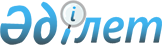 Об изменениях в административно-территориальном устройстве Костанайской областиПостановление акимата Костанайской области от 1 марта 2013 года № 1 и решение маслихата Костанайской области от 1 марта 2013 года № 121. Зарегистрировано Департаментом юстиции Костанайской области 8 апреля 2013 года № 4086

      Сноска. По всему тексту на государственном языке слова "селолық", "селоcы", "селосының" заменены соответственно словами "ауылдық", "ауылы", "ауылының", текст на русском языке не меняется - постановлением акимата Костанайской области от 04.07.2014 № 9 и решением маслихата Костанайской области от 04.07.2014 № 297 (вводится в действие по истечении десяти календарных дней после дня его первого официального опубликования).      В соответствии со статьей 8 и подпунктом 3) статьи 11 Закона Республики Казахстан от 8 декабря 1993 года "Об административно-территориальном устройстве Республики Казахстан" и с учетом мнения представительного и исполнительного органов Карасуского района акимат Костанайской области ПОСТАНОВЛЯЕТ и Костанайский областной маслихат РЕШИЛ:



      1. Упразднить село Западное Жамбылского сельского округа Карасуского района с количеством населения менее 50 человек.



      2. Включить упраздненное село Западное в состав села Жамбыл Жамбылского сельского округа Карасуского района.



      3. Преобразовать Жамбылский сельский округ в село Жамбыл Карасуского района.



      4. Настоящее постановление и решение вводится в действие по истечении десяти календарных дней после дня его первого официального опубликования.
					© 2012. РГП на ПХВ «Институт законодательства и правовой информации Республики Казахстан» Министерства юстиции Республики Казахстан
				Аким Костанайской области

_____________ Н. СадуакасовПредседатель сессии

______________А. СергеевСекретарь Костанайского

областного маслихата

_______________ С. Ещанов